Приложение № 1  к приказу ФНС России от «12» октября 2023 г. № БВ-7-11/741@Формат представления налоговым органом в страховую организацию (негосударственный пенсионный фонд) сведений о подтверждении неполучения налогоплательщиком социального налогового вычета либо о подтверждении факта получения налогоплательщиком суммы предоставленного социального налогового вычета, предусмотренного подпунктом 4 пункта 1 статьи 219 Налогового кодекса Российской Федерации, в электронной формеI. ОБЩИЕ СВЕДЕНИЯ1. Настоящий формат описывает требования к XML-файлам (далее – файл обмена) передачи налоговым органом по запросу страховой организации (негосударственного пенсионного фонда) сведений о подтверждении неполучения налогоплательщиком социального налогового вычета либо о подтверждении факта получения налогоплательщиком суммы предоставленного социального налогового вычета, предусмотренного подпунктом 4 пункта 1 статьи 219 Налогового кодекса Российской Федерации, в электронной форме.2. Номер версии настоящего формата 5.01, часть CCLXXVII.II. ОПИСАНИЕ ФАЙЛА ОБМЕНА3. Имя файла обмена должно иметь следующий вид:1123356_O_P_N1_GGGGMMDD_N2, где:1123356 – префикс, принимающий значение кода документа в соответствии с КНД;О – идентификатор налогового органа, сформировавшего файл - четырехразрядный код налогового органа;P – идентификатор налогоплательщика, для которого предназначен файл, имеет вид: для организаций – девятнадцатиразрядный код (ИНН и КПП организации);
          для физических лиц - двенадцатиразрядный код (ИНН физического лица, при наличии. При отсутствии ИНН - последовательность из двенадцати нулей);GGGGMMDD – дата формирования файла; N1, N2 – идентификационные номера файла (GUID). Если документ состоит из нескольких файлов, N1 одинаковый для всех файлов одного документа, N2 уникален для каждого файла независимо от принадлежности к документу. Расширение имени файла – xml. Расширение имени файла может указываться как строчными, так и прописными буквами.Параметры первой строки  файла обменаПервая строка XML-файла должна иметь следующий вид:<?xml  version ="1.0"  encoding ="windows-1251"?>Имя файла, содержащего XML-схему файла обмена, должно иметь следующий вид:ON_PODPOLVICH _1_277_00_05_01_xx, где хх – номер версии схемы.Расширение имени файла – xsd.XML-схема файла обмена приводится отдельным файлом и размещается на официальном сайте Федеральной налоговой службы в информационно-телекоммуникационной сети «Интернет».4. Логическая модель файла обмена представлена в виде диаграммы структуры файла обмена на рисунке 1 настоящего формата. Элементами логической модели файла обмена являются элементы и атрибуты XML-файла. Перечень структурных элементов логической модели файла обмена и сведения о них приведены в таблицах 4.1 – 4.9 настоящего формата.Для каждого структурного элемента логической модели файла обмена приводятся следующие сведения:наименование элемента. Приводится полное наименование элемента. В строке таблицы могут быть описаны несколько элементов, наименования которых разделены символом «|». Такая форма записи применяется при наличии в файле обмена только одного элемента из описанных в этой строке;сокращенное наименование (код) элемента. Приводится сокращенное наименование элемента. Синтаксис сокращенного наименования должен удовлетворять спецификации XML;признак типа элемента. Может принимать следующие значения: «С» – сложный элемент логической модели (содержит вложенные элементы), «П» – простой элемент логической модели, реализованный в виде элемента XML-файла, «А» – простой элемент логической модели, реализованный в виде атрибута элемента XML-файла. Простой элемент логической модели не содержит вложенные элементы;формат элемента. Формат элемента представляется следующими условными обозначениями: Т – символьная строка; N – числовое значение (целое или дробное).Формат символьной строки указывается в виде Т(n-k) или T(=k), где: n – минимальное количество знаков, k – максимальное количество знаков, символ «-» – разделитель, символ «=» означает фиксированное количество знаков в строке. В случае, если минимальное количество знаков равно 0, формат имеет вид Т(0-k). В случае, если максимальное количество знаков неограничено, формат имеет вид Т(n-).Формат числового значения указывается в виде N(m.k), где: m – максимальное количество знаков в числе, включая знак (для отрицательного числа), целую и дробную часть числа без разделяющей десятичной точки, k – максимальное число знаков дробной части числа. Если число знаков дробной части числа равно 0 (то есть число целое), то формат числового значения имеет вид N(m).Для простых элементов, являющихся базовыми в XML, таких как элемент с типом «date», поле «Формат элемента» не заполняется. Для таких элементов в поле «Дополнительная информация» указывается тип базового элемента;признак обязательности элемента определяет обязательность наличия элемента (совокупности наименования элемента и его значения) в файле обмена. Признак обязательности элемента может принимать следующие значения: «О» – наличие элемента в файле обмена обязательно; «Н» – наличие элемента в файле обмена необязательно, то есть элемент может отсутствовать. Если элемент принимает ограниченный перечень значений (по классификатору, кодовому словарю), то признак обязательности элемента дополняется символом «К». В случае, если количество реализаций элемента может быть более одной, то признак обязательности элемента дополняется символом «М».К вышеперечисленным признакам обязательности элемента может добавляться значение «У» в случае описания в XML-схеме условий, предъявляемых к элементу в файле обмена, описанных в графе «Дополнительная информация».Дополнительная информация содержит, при необходимости, требования к элементу файла обмена, не указанные ранее. Для сложных элементов указывается ссылка на таблицу, в которой описывается состав данного элемента. Для элементов, принимающих ограниченный перечень значений из классификатора (кодового словаря), указывается соответствующее наименование классификатора (кодового словаря) или приводится перечень возможных значений. Для классификатора (кодового словаря) может указываться ссылка на его местонахождение. Для элементов, использующих пользовательский тип данных, указывается наименование типового элемента. 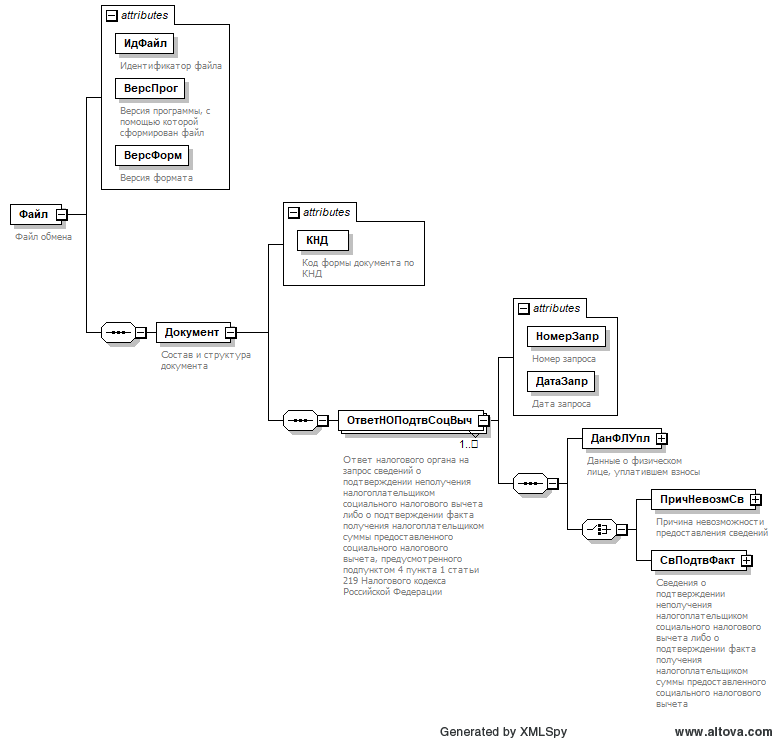 Рисунок 1. Диаграмма структуры файла обмена Таблица 4.1Файл обмена (Файл)Таблица 4.2Состав и структура документа (Документ)Таблица 4.3Ответ налогового органа на запрос сведений о подтверждении неполучения налогоплательщиком социального налогового вычета либо о подтверждении факта получения налогоплательщиком суммы предоставленного социального налогового вычета, предусмотренного подпунктом 4 пункта 1 статьи 219 Налогового кодекса Российской Федерации (ОтветНОПодтвСоцВыч)Таблица 4.4Данные о физическом лице, уплатившем взносы  (ДанФЛУпл)Таблица 4.5Причина невозможности предоставления сведений  (ПричНевозмСв)Таблица 4.6Сведения о подтверждении неполучения налогоплательщиком социального налогового вычета либо о подтверждении факта получения налогоплательщиком суммы предоставленного социального налогового вычета (СвПодтвФакт)Таблица 4.7Сведения о договоре (СведДоговорФЛ)Таблица 4.8Сведения о лице, в пользу которого заключен договор (СведЛицДог)Таблица 4.9Фамилия, имя, отчество (ФИОТип)Наименование элементаСокращенное наименование (код) элементаПризнак типа элементаФормат элементаПризнак обязательности элементаДополнительная информацияИдентификатор файлаИдФайлAT(1-255)ОУСодержит (повторяет) имя сформированного файла (без расширения)Версия программы, с помощью которой сформирован файлВерсПрогAT(1-40)ОВерсия форматаВерсФормAT(1-5)ОПринимает значение: 5.01  Состав и структура документаДокументСОСостав элемента представлен в таблице 4.2 Наименование элементаСокращенное наименование (код) элементаПризнак типа элементаФормат элементаПризнак обязательности элементаДополнительная информацияКод формы документа по КНДКНДAT(=7)ОКТиповой элемент <КНДТип>.Принимает значение: 1123356  Ответ налогового органа на запрос сведений о подтверждении неполучения налогоплательщиком социального налогового вычета либо о подтверждении факта получения налогоплательщиком суммы предоставленного социального налогового вычета, предусмотренного подпунктом 4 пункта 1 статьи 219 Налогового кодекса Российской ФедерацииОтветНОПодтвСоцВычСОМСостав элемента представлен в таблице 4.3 Наименование элементаСокращенное наименование (код) элементаПризнак типа элементаФормат элементаПризнак обязательности элементаДополнительная информацияНомер запросаНомерЗапрAT(1-12)ОСодержит только числовые символыДата запросаДатаЗапрAT(=10)ОТиповой элемент <ДатаТип>. 
Дата в формате ДД.ММ.ГГГГДанные о физическом лице, уплатившем взносы ДанФЛУплСОСостав элемента представлен в таблице 4.4 Причина невозможности предоставления сведений   |ПричНевозмСвСОСостав элемента представлен в таблице 4.5 Сведения о подтверждении неполучения налогоплательщиком социального налогового вычета либо о подтверждении факта получения налогоплательщиком суммы предоставленного социального налогового вычетаСвПодтвФактСОСостав элемента представлен в таблице 4.6 Наименование элементаСокращенное наименование (код) элементаПризнак типа элементаФормат элементаПризнак обязательности элементаДополнительная информацияИННИННФЛAT(=12)НТиповой элемент <ИННФЛТип> Фамилия, имя, отчество (при наличии)ФИОСОТиповой элемент <ФИОТип>. Состав элемента представлен в таблице 4.9 Наименование элементаСокращенное наименование (код) элементаПризнак типа элементаФормат элементаПризнак обязательности элементаДополнительная информацияПризнак причиныПрПричинаПT(=1)ОКМПринимает значение: 1 – физическое лицо, в отношении которого запрашиваются сведения, не идентифицировано | 2 – у организации отсутствует лицензия на осуществление деятельности по пенсионному обеспечению / добровольному страхованию жизни / пенсионному страхованию   | 3 – иные причины  Сведения об иных причинахПричинаПT(1-500)НУЭлемент обязателен при <ПрПричина>=3 Наименование элементаСокращенное наименование (код) элементаПризнак типа элементаФормат элементаПризнак обязательности элементаДополнительная информацияПризнак полученияПрПолучAT(=1)ОКПринимает значение: 1 – неполучения социального налогового вычета, предусмотренного подпунктом 4 пункта 1 статьи 219 Налогового кодекса Российской Федерации   | 2 – получения социального налогового вычета, предусмотренного подпунктом 4 пункта 1 статьи 219 Налогового кодекса Российской Федерации Сумма предоставленного вычетаСумВычетАN(17.2)НУЭлемент обязателен при <ПрПолуч>=2Сведения о договоре СведДоговорФЛСОСостав элемента представлен в таблице 4.7 Наименование элементаСокращенное наименование (код) элементаПризнак типа элементаФормат элементаПризнак обязательности элементаДополнительная информацияГод уплаты взносов по договоруГодУплатыAНУТиповой элемент <xs:gYear>.Год в формате ГГГГ.Элемент обязателен при <ПрПолуч>=2 из таблицы 4.6Признак вида договораПрВидДоговорAT(=1)ОКПринимает значение: 1 – договор негосударственного пенсионного обеспечения   | 2 – договор добровольного пенсионного страхования   | 3 – договор добровольного страхования жизниДата заключения договораДатаДоговорAT(=10)ОТиповой элемент <ДатаТип>.Дата в формате ДД.ММ.ГГГГНомер договораНомерДоговорAT(1-40)ОСведения о лице, в пользу которого заключен договорСведЛицДогСНСостав элемента представлен в таблице 4.8 Наименование элементаСокращенное наименование (код) элементаПризнак типа элементаФормат элементаПризнак обязательности элементаДополнительная информацияИННИННФЛAT(=12)НТиповой элемент <ИННФЛТип> Фамилия, имя, отчество (при наличии)ФИОСОТиповой элемент <ФИОТип>. Состав элемента представлен в таблице 4.9 Наименование элементаСокращенное наименование (код) элементаПризнак типа элементаФормат элементаПризнак обязательности элементаДополнительная информацияФамилияФамилияAT(1-60)ОИмяИмяAT(1-60)ООтчествоОтчествоAT(1-60)Н